Tájékoztató a VEKOP-8.1.1-15-2015-00001 munkaerő-piaci program célcsoportjairólTájékoztatásul jelezzük, hogy a jogszabályok szerint álláskereső az, akia munkaviszony létesítéséhez szükséges feltételekkel rendelkezik (a munka törvénykönyvéről szóló 2012. évi I. törvény alapján munkaviszonyt létesíthet) ésoktatási intézmény nappali tagozatán nem folytat tanulmányokat ésöregségi nyugdíjra nem jogosult, valamint megváltozott munkaképességű személyek ellátásaiban nem részesül, és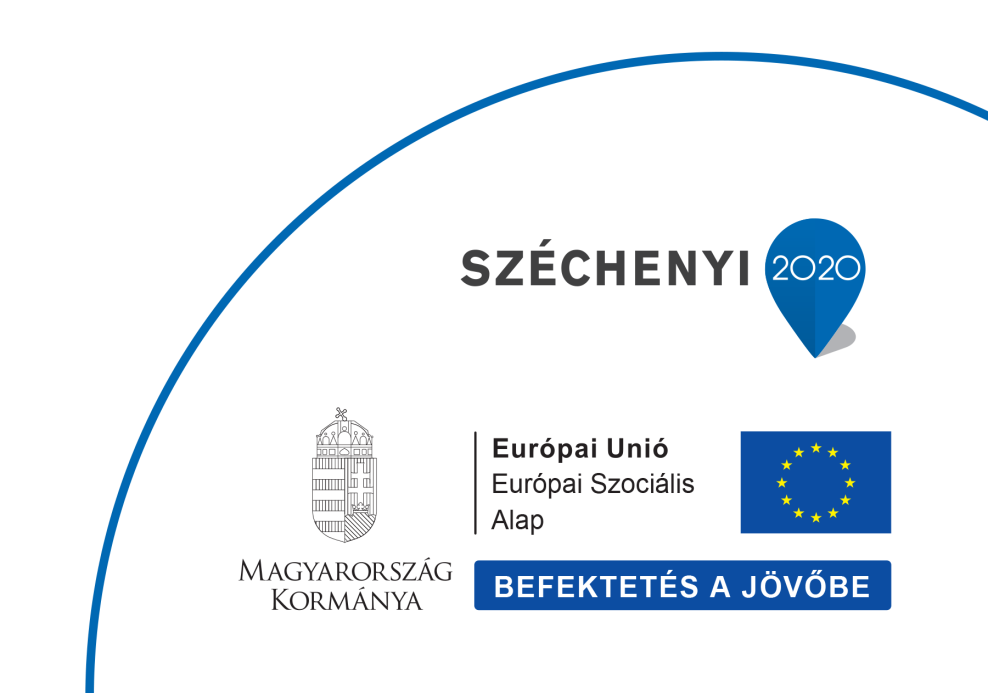 az alkalmi foglalkoztatásnak minősülő munkaviszony és a nevelőszülői foglalkoztatási jogviszony kivételével munkaviszonyban nem áll, és egyéb kereső tevékenységet sem folytat, éselhelyezkedése érdekében az állami foglalkoztatási szervvel együttműködik, és akit az állami foglalkoztatási szerv álláskeresőként nyilvántart.A nem kiemelt csoportba tartozók.célcsoportA nem kiemelt csoportba tartozó, 25-64 év közötti nyilvántartott álláskeresők, továbbá azok a 25-64 év közötti szolgáltatást igénylők, közvetítést igénylők az Flt. 14.§ (1) c) és d) alattiak köréből, akik a program kiemelt csoportjába csak azért nem tartozhatnak, mert bár nem foglalkoztatottak, de nem vehetők álláskeresőként nyilvántartásba (viszont képzésük támogatható).Kiemelt csoportba tartozók, akik csak nyilvántartott, 25–64 év közötti álláskeresők lehetnek.célcsoportA 25-30 év közötti pályakezdő álláskeresők (Flt.58. §. (5) k) szerint).Kiemelt csoportba tartozók, akik csak nyilvántartott, 25–64 év közötti álláskeresők lehetnek.célcsoportAz alacsony iskolázottságú nyilvántartott álláskeresők (ISCED 1-2): a legfeljebb 8 általános iskolai végzettséggel rendelkezők, akiknek nincs befejezett középfokú iskolai végzettsége. (Az ISCED besorolást az iskolarendszeren kívül megszerzett szakképesítés nem módosítja.)Kiemelt csoportba tartozók, akik csak nyilvántartott, 25–64 év közötti álláskeresők lehetnek.célcsoportA gyermekgondozást és hozzátartozó ápolását követő újrakezdés nehézségeivel küzdő nyilvántartott álláskeresők, akik a projektbe való belépést megelőző 12 hónapon belül csecsemőgondozási díjban, örökbefogadói díjban részesültek, illetve gyermekgondozást segítő ellátásban, gyermekgondozási díjban, gyermeknevelési támogatásban, ápolási díjban, gyermekek otthongondozási díjában részesültek, vagy jelenleg is részesülnek.Kiemelt csoportba tartozók, akik csak nyilvántartott, 25–64 év közötti álláskeresők lehetnek.célcsoportA tartósan (legalább 6 hónapja, folyamatosan) nyilvántartott álláskeresők.Kiemelt csoportba tartozók, akik csak nyilvántartott, 25–64 év közötti álláskeresők lehetnek.célcsoportAz 50 év feletti nyilvántartott álláskeresők.Kiemelt csoportba tartozók, akik csak nyilvántartott, 25–64 év közötti álláskeresők lehetnek.célcsoportA közfoglalkoztatásból a versenyszférába visszavezethetők: azok a közfoglalkoztatásból 30 napnál nem régebben kilépett s nyilvántartásba vett álláskeresők, akik a versenyszférába visszavezethetők. (Akik 30 napnál régebben léptek ki, más célcsoportok szerint vonhatók be a programba.)